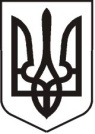 У К Р А Ї Н АЛ У Г А Н С Ь К А    О Б Л А С Т ЬП О П А С Н Я Н С Ь К А    М І С Ь К А    Р А Д АШ О С Т О Г О   С К Л И К А Н Н Я                                        РОЗПОРЯДЖЕННЯміського голови03.07.2018                                                  м. Попасна                                            № 03-01/90                                          Про Порядок проведення іспиту кандидатівна заміщення вакантних посад посадовихосіб місцевого самоврядування виконавчогокомітету Попаснянської міської радиВідповідно до статті 42 Закону України «Про місцеве самоврядування в Україні», статті 10 та розділу VІІ  Прикінцеві та перехідні положення  Закону України «Про службу в органах місцевого самоврядування», Закону України «Про запобігання корупції», постанови Кабінету Міністрів України від 15 лютого 2002 року № 169 «Про затвердження Порядку проведення конкурсу на заміщення вакантних посад державних службовців» (зі змінами і доповненнями), наказу Головного управління державної служби України від 8 липня 2011 року № 164 «Про затвердження Загального порядку проведення іспиту кандидатів на заміщення вакантних посад державних службовців» та наказу Національного агентства України з питань державної служби від 27 квітня 2015 року № 87 «Про внесення змін до Загального порядку проведення іспиту кандидатів на заміщення вакантних посад державних службовців»:         Міський голова                                                                                       Ю.І.ОнищенкоКулік, 2-07-02                                                                                                               Додаток                                                                                                               до розпорядження                                                                                                               міського голови                                                                                                               від 03.07.2018 № 03-01/90ПОРЯДОКпроведення іспиту кандидатів на заміщеннявакантних посад посадових осіб місцевого самоврядуваннявиконкому Попаснянської міської ради1. Загальні положення1.1. Цей порядок визначає правові та  організаційні засади проведення  іспиту кандидатів на заміщення вакантних посад посадових осіб місцевого самоврядування як одного з етапів конкурсу, що проводиться відповідно  до  Порядку проведення конкурсу на заміщення вакантних посад  державних  службовців,  затвердженого  постановою  Кабінету Міністрів України від 15.02.2002р. N 169 (із змінами). 1.2. Мета проведення іспиту - об'єктивна оцінка знань та здібностей  кандидатів  на  заміщення  вакантних  посад  посадових осіб місцевого самоврядування виконкому Попаснянської міської ради. 1.3. Іспит проводиться конкурсною комісією виконкому Попаснянської міської ради.1.4. Іспит  проходять кандидати на заміщення вакантних посад, документи яких відповідають установленим вимогам щодо прийняття на службу в органи місцевого самоврядування,  передбаченим для кандидатів на посади державних службовців. Особи, документи  яких  не відповідають установленим вимогам, за рішенням голови конкурсної комісії до іспиту  не допускаються, про що їм повідомляється  юридичним відділом виконкому міськради  з  відповідним обґрунтуванням.Якщо кандидат наполягає на участі в іспиті за даних обставин, він допускається до іспиту, а остаточне рішення приймає конкурсна комісія.Кандидати, які подали недостовірні відомості, до участі в конкурсі не допускаються. 1.5. Об'єктивність проведення іспиту забезпечується рівними умовами (тривалість іспиту,  зміст та кількість питань, підрахунок результатів) та відкритістю інформації про них, єдиними критеріями оцінки. 1.6. Проведення іспиту для кандидатів на заміщення  вакантних посад  передбачає перевірку та оцінку їх знань Конституції  України, Законів України  «Про службу в органах місцевого самоврядування», «Про   запобігання   корупції»,  а також  законодавства з урахуванням специфіки функціональних повноважень виконкому Попаснянської міської  ради   та його  структурних підрозділів.Перелік питань на перевірку знання  Конституції  України,  Законів України  «Про   запобігання    корупції», «Про службу в органах місцевого самоврядування» наведений у додатку 1 до цього порядку. 1.7. Питання щодо перевірки знань кандидатів із специфіки діяльності структурних підрозділів виконкому міської ради мають бути актуальними, ґрунтуватися  на  чинних  нормативно-правових актах. Питання,  що ґрунтуються на нормативно-правових актах, які втратили чинність, мають бути своєчасно замінені в установленому порядку. 1.8. Переліки питань можуть бути розміщені  на  офіційному сайті Попаснянської міської ради, та надаватись для ознайомлення всім учасникам конкурсу при поданні  документів для участі у конкурсі. 1.9. Екзаменаційні білети формуються за  формою, наведеної у додатку 2 до цього Порядку, та затверджуються головою  конкурсної комісії.  До  кожного  білета включається 5  питань - по одному питанню на перевірку  знання Конституції  України, Законів України «Про службу в органах місцевого самоврядування»,   «Про запобігання корупції" та два питання на перевірку знання законодавства з урахуванням специфіки функціональних  повноважень     відповідного структурного підрозділу.1.10. Питання 1-3 в екзаменаційних білетах мають містити питання,  визначені  в  Переліку (додаток 1), питання 4, 5 відбираються з переліку  питань, підготовленого керівником структурного підрозділу, де проводиться конкурс, та затвердженого міським головою.1.11. Кількість білетів має бути не менше 15. 1.12. Процедура іспиту складається з трьох етапів:     - організаційна підготовка до іспиту;     - складання іспиту;     - оцінювання та підбиття підсумків іспиту. 1.13. Секретар конкурсної комісії  за  погодженням  з  головою конкурсної комісії визначає дату проведення іспиту та  повідомляє  кандидатів про місце і час його проведення. 2. Організаційна підготовка до іспиту2.1. Організаційна  підготовка  до  іспиту проводиться в день проведення іспиту  з  усіма  кандидатами  на  заміщення  вакантних посад. 2.2. Секретар  конкурсної  комісії інформує про тривалість та процедуру складання іспиту. 2.3. До початку іспиту секретар конкурсної комісії відповідає на   запитання   кандидатів   щодо  процедури  іспиту.  Інформація секретаря про умови складання іспиту має бути повною та достатньою для  кандидатів. Секретар  повинен  упевнитися,  що всі кандидати зрозуміли  умови  іспиту, в іншому випадку надати додаткові пояснення. У разі  виникнення  спірних питань вони мають бути розв'язані головою конкурсної комісії.3. Складання іспиту3.1. Під час підготовки відповідей на запитання екзаменаційного білета мають бути присутніми не менше трьох членів конкурсної комісії. 3.2. Іспит складається одночасно для кандидатів на  заміщення однієї вакантної посади.  У разі невеликої кількості кандидатів та за наявності відповідних  умов,  передбачених  пунктом  3.3  цього Порядку,  іспит  може проводитися одночасно на заміщення декількох вакантних посад. 3.3. Приміщення для складання іспиту має  відповідати  умовам зручного  розміщення,  що  унеможливлює спілкування кандидатів та забезпечує індивідуальну підготовку відповідей на питання білета.  Кандидати  не  можуть  самостійно залишати приміщення,  в якому складається іспит, до його закінчення. 3.4. Іспит складається письмово за екзаменаційними  білетами, які  пропонуються  кандидату  за  його  вибором  і  відкриваються  у присутності  кандидатів  на  заміщення  вакантних  посад  під  час складання іспиту. 3.5. Іспит складається державною мовою. 3.6. При  підготовці  відповідей  на  питання білета кандидат здійснює записи на аркуші із штампом виконкому Попаснянської  міської ради.  Перед  відповіддю  обов'язково  вказуються прізвище, ім'я та по батькові кандидата,  номер білета та питання, зазначені в білеті.Після підготовки відповідей на аркуші  проставляються  підпис кандидата та дата складання іспиту. 3.7. Загальний час для підготовки відповіді на екзаменаційний білет має становити 60 хвилин. 4. Оцінювання та підбиття підсумків іспиту4.1. Для оцінки знань кандидатів використовується п'ятибальна 
система.П'ять балів виставляються  кандидатам,  які  виявили  глибокі 
знання  Конституції  України, Законів України  «Про службу в органах місцевого самоврядування»,   «Про запобігання   корупції» та  успішно справилися із запитаннями на перевірку   знання   законодавства з урахуванням специфіки функціональних  повноважень   структурного підрозділу виконкому міської ради.Чотири бали виставляються  кандидатам, які виявили повні знання Конституції України, Законів  України «Про службу в органах місцевого самоврядування»,  «Про запобігання корупції» і достатньо володіють знаннями законодавства з  урахуванням  специфіки  функціональних повноважень відповідного структурного підрозділу виконкому міської  ради.Три бали  виставляються  кандидатам,  які  виявили  розуміння поставлених питань в обсязі, достатньому для подальшої роботи.Два бали  виставляються  кандидатам,  які  розуміють основні поняття  нормативно-правових  актів,  але  в процесі відповіді допустили значну кількість помилок.Один бал  виставляється  кандидатам, які не відповіли на питання у встановлений строк. 4.2. Після закінчення часу, відведеного на складання іспиту, проводиться перевірка відповідей та їх  оцінювання  всіма  членами конкурсної  комісії.  Члени  конкурсної  комісії приймають спільне рішення щодо оцінки відповіді  на  кожне  питання  екзаменаційного білета. Такі   оцінки  виставляються  на  аркуші  з  відповідями кандидата. 4.3. Підбиття підсумку здійснюється шляхом додавання балів за кожне  питання  і  занесення  загальної суми балів до екзаменаційної відомості,  форма якої наведена в додатку 3  до  цього порядку.  З результатами іспиту кандидат ознайомлюється під підпис в екзаменаційному білеті. 4.4. Аркуші з відповідями  кандидатів  зберігаються  разом з іншими  матеріалами  та  документами конкурсної комісії у загальному відділі виконкому міської ради відповідно до вимог чинного законодавства.4.5. Кандидати, які набрали загальну суму балів, що не є нижчою  50  відсотків  від максимальної суми балів,  яка може бути виставлена при наданні відповідей,  вважаються такими,  що успішно склали іспит.4.6. Кандидати, які набрали менше 50 відсотків від максимальної суми балів, вважаються такими, що не склали іспит. 4.7. Кандидати, які не склали іспит, не можуть бути рекомендовані конкурсною комісією для призначення на посаду. 4.8. Результати  іспиту  можуть  бути  оскаржені  в  порядку, передбаченому для оскарження рішень конкурсної комісії.   Керуючий справами виконкому міської ради                                                         Л.А.Кулік                                                                                                Додаток 1                                                                                                 до Порядку                                                                                                 проведення іспиту кандидатів                                                                                                на заміщення вакантних посад ПЕРЕЛІК ПИТАНЬна перевірку знання Конституції України,Законів України   «Про запобігання корупції», «Про службу в органах місцевого самоврядування»I. Питання на перевірку знання Конституції України Основні розділи Конституції України.Основні  риси  Української держави за Конституцією України (статті 1, 2).Форма правління в Україні (стаття 5).Визнання найвищої соціальної цінності України (стаття 3).Конституційний  статус  державної мови та мов національних меншин України (стаття 10).Об'єкти  права  власності  Українського народу (статті 13, 14).Найважливіші функції держави (стаття 17).Державні символи України (стаття 20).Конституційне право на працю (стаття 43).Конституційне право на освіту (стаття 53).Конституційне право на соціальний захист (стаття 46).Конституційне право на охорону здоров'я (стаття 49).Обов'язки громадянина України (статті 65-68).Право громадянина України на вибори (стаття 70).Повноваження Верховної Ради України (стаття 85).Питання, правове регулювання яких визначається та встановлюється виключно законами України (стаття 92).Державний бюджет України (стаття 96).Порядок обрання Президента України (стаття 103).Повноваження Президента України (стаття 106).Призначення, склад та введення  в дію рішень Ради національної безпеки і оборони України (стаття 107).Склад Кабінету Міністрів України (стаття 114).Повноваження  Кабінету  Міністрів  України  (статті  116, 117).Повноваження місцевих державних адміністрацій (стаття 119).Система судів в Україні (стаття 125).Основні засади судочинства в Україні (стаття 129).Система  адміністративно-територіального устрою України (стаття 133).Питання нормативного регулювання Автономної Республіки Крим (стаття 137).Повноваження Автономної Республіки Крим (стаття 138).Органи місцевого самоврядування в Україні (стаття 140).Повноваження територіальних громад за Конституцією України (стаття 143).Статус  та  повноваження  Конституційного Суду України (статті 147, 150).Порядок подання законопроекту про внесення змін до Конституції України (стаття 154). II. Питання  на  перевірку знання Закону України "Про запобігання корупції"1. Визначення термінів: пряме підпорядкування, близькі особи, корупційне правопорушення, корупція, потенційний конфлікт інтересів, реальний конфлікт інтересів (стаття 1).2. Суб’єкти, на яких поширюється дія Закону України «Про запобігання корупції» (стаття 3).3. Статус та склад Національного агентства з питань запобігання корупції (статті 4, 5).4. Повноваження Національного агентства з питань запобігання корупції (стаття 11).5. Права Національного агентства з питань запобігання корупції  (стаття 12).6. Контроль за діяльністю Національного агентства з питань запобігання корупції (стаття 14).7. Національна доповідь щодо реалізації засад антикорупційної політики (стаття 20).8. Обмеження щодо використання службових повноважень чи свого становища та одержання подарунків (статті 22, 23).9. Обмеження щодо сумісництва та суміщення з іншими видами діяльності та обмеження спільної роботи близьких осіб (статті 25, 27).10. Запобігання та врегулювання конфлікту інтересів (стаття 28).11. Заходи зовнішнього та самостійного врегулювання конфлікту інтересів (стаття 29).12. Запобігання конфлікту інтересів у зв’язку з наявністю в особи підприємств чи корпоративних прав (стаття 36).13. Вимоги до поведінки осіб (стаття 37).14. Подання декларацій осіб, уповноважених на виконання функцій держави або місцевого самоврядування (стаття 45).15. Встановлення своєчасності подання декларації та повна перевірка декларації (статті 49,50).16. Моніторинг способу життя суб’єктів декларування (стаття 51).17. Державний захист осіб, які надають допомогу в запобіганні і протидії корупції (стаття 53).18. Заборона на одержання пільг, послуг і майна органами державної влади та органами місцевого самоврядування (стаття 54).19. Антикорупційна експертиза (стаття 55).20. Спеціальна перевірка (стаття 56).21. Загальні засади запобігання корупції у діяльності юридичної особи (стаття 61).22. Відповідальність за корупційні або пов’язані з корупцією правопорушення (стаття 65).ІІI. Питання на перевірку знання Закону України «Про службу в органах місцевого самоврядування»1. Поняття служби в органах місцевого самоврядування, посадової особи місцевого самоврядування   (статті 1,2).2. Право на службу в органах місцевого  самоврядування (стаття 5).3.Основні принципи служби в органах місцевого самоврядування (стаття 4).4. Основні обов'язки посадових осіб місцевого самоврядування (стаття 8).5. Основні права посадових осіб місцевого самоврядування (стаття 9).6. Прийняття на службу в органи місцевого самоврядування (стаття 10).7. Присяга посадових осіб місцевого самоврядування  (стаття 11).8. Обмеження, пов'язані з прийняттям на службу в  органи місцевого самоврядування та проходження служби.  Декларування доходів (статті 12,13).9. Класифікація посад та ранги посадових осіб місцевого самоврядування (статті 14,15).10. Кадровий резерв та атестація посадових осіб місцевого  самоврядування (статті 16,17).11. Граничний вік перебування на службі в органах місцевого самоврядування. Підстави припинення служби (статті 18,20).12. Оплата праці, відпустки посадових осіб місцевого самоврядування (стаття 21).13. Пенсійне забезпечення посадових осіб місцевого самоврядування(стаття 21).14. Обчислення стажу служби в органах місцевого самоврядування (стаття 22).15. Відповідальність за порушення законодавства про службу в органах місцевого самоврядування. Відповідальність посадової особи місцевого самоврядування (статті 23, 24).                                                                                                  Додаток 2                                                                                                   до Порядку                                                                                                   проведення іспиту кандидатів                                                                                                   на заміщення вакантних посад Зразок форми екзаменаційного білетаПопаснянська міська радаВиконавчий комітет                                                                                       ЗАТВЕРДЖУЮ                                                                                        Голова конкурсної комісії                                                                                       ______________________                                                                                       (підпис) (прізвище, ініціали)                                                                                        "__" __________ 20__ року ЕКЗАМЕНАЦІЙНИЙ БІЛЕТ N _____для складання іспиту кандидатів на заміщеннявакантних посад  посадових осіб місцевого самоврядування1. Питання на перевірку знання Конституції України. 2. Питання на перевірку знання Закону України «Про службу в органах місцевого самоврядування».3. Питання на перевірку знання  Закону  України  «Про запобігання корупції».4, 5. Питання на перевірку знання законодавства з урахуванням специфіки функціональних   повноважень   структурних підрозділів виконкому Попаснянської міської ради.                                                                                                 Додаток 3                                                                                                  до Порядку                                                                                                 проведення іспиту кандидатів                                                                                                 на заміщення вакантних посадЕКЗАМЕНАЦІЙНА ВІДОМІСТЬпроведення іспиту кандидатів  на заміщення вакантних посадпосадових осіб місцевого самоврядуванняконкурсною комісієювиконкому Попаснянської міської радивід "___" ____________ 20__ рокуГолова комісії         ____________   ___________________________                                       (підпис)                                (П.І.Б.)  Члени комісії:         ____________   ___________________________                                       (підпис)                                (П.І.Б.)                                   ____________   ___________________________                                       (підпис)                                (П.І.Б.) Секретар комісії:     ____________   ___________________________                                        (підпис)                               (П.І.Б.) Затвердити Порядок проведення іспиту кандидатів на заміщення вакантних посад посадових осіб місцевого самоврядування  виконавчого апарату Попаснянської районної ради (додається).Контроль за виконанням цього розпорядження покласти на керуючого справами виконкому міської ради Кулік Л.А.Затвердити Порядок проведення іспиту кандидатів на заміщення вакантних посад посадових осіб місцевого самоврядування  виконавчого апарату Попаснянської районної ради (додається).Контроль за виконанням цього розпорядження покласти на керуючого справами виконкому міської ради Кулік Л.А.Затвердити Порядок проведення іспиту кандидатів на заміщення вакантних посад посадових осіб місцевого самоврядування  виконавчого апарату Попаснянської районної ради (додається).Контроль за виконанням цього розпорядження покласти на керуючого справами виконкому міської ради Кулік Л.А.№ з/пПрізвище, ім'я, по батькові кандидатаПосада, на яку претендує кандидатКатегорія посади, на яку претендує кандидатНомер білетуЗагальна сума балів